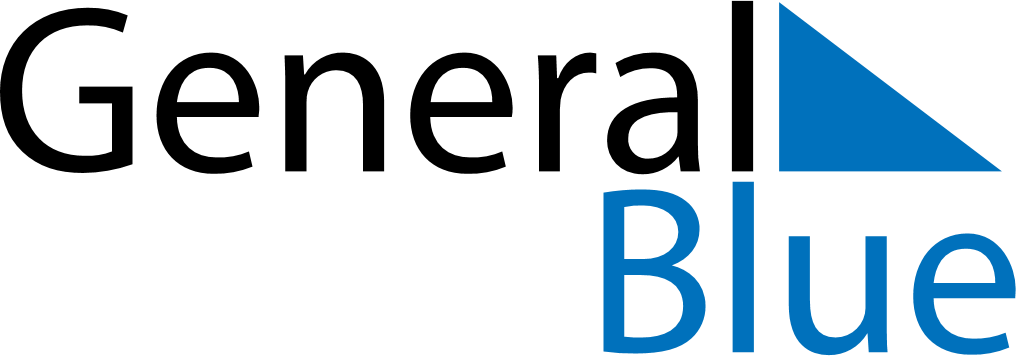 July 2024July 2024July 2024July 2024CuracaoCuracaoCuracaoMondayTuesdayWednesdayThursdayFridaySaturdaySaturdaySunday12345667Flag Day8910111213131415161718192020212223242526272728293031